Completed forms should be sent to your Departmental PGR Administrator who will forward them to Research, Partnerships and Innovation.  Departmental PGR Administrators: Please return this completed form to one of the following Faculty-specific email addresses: Arts & Humanities: pgrarts@sheffield.ac.uk; Engineering: pgreng@sheffield.ac.uk; Health: pgrhealth@sheffield.ac.uk; Science: pgrsci@sheffield.ac.uk; Social Sciences: pgrsocsci@sheffield.ac.ukAPPOINTMENT OF REPLACEMENT EXAMINER FOR A RESEARCH DEGREEAPPOINTMENT OF REPLACEMENT EXAMINER FOR A RESEARCH DEGREEAPPOINTMENT OF REPLACEMENT EXAMINER FOR A RESEARCH DEGREEIMPORTANT INFORMATION – MORE INFORMATION IS AVAILABLE AT: https://www.sheffield.ac.uk/rpi/pgr/examination/appointing-examinersIMPORTANT INFORMATION – MORE INFORMATION IS AVAILABLE AT: https://www.sheffield.ac.uk/rpi/pgr/examination/appointing-examinersIMPORTANT INFORMATION – MORE INFORMATION IS AVAILABLE AT: https://www.sheffield.ac.uk/rpi/pgr/examination/appointing-examinersIMPORTANT INFORMATION – MORE INFORMATION IS AVAILABLE AT: https://www.sheffield.ac.uk/rpi/pgr/examination/appointing-examinersIMPORTANT INFORMATION – MORE INFORMATION IS AVAILABLE AT: https://www.sheffield.ac.uk/rpi/pgr/examination/appointing-examinersIMPORTANT INFORMATION – MORE INFORMATION IS AVAILABLE AT: https://www.sheffield.ac.uk/rpi/pgr/examination/appointing-examinersIMPORTANT INFORMATION – MORE INFORMATION IS AVAILABLE AT: https://www.sheffield.ac.uk/rpi/pgr/examination/appointing-examinersThis form should be completed by the Department before the student submits their thesis and at least eight weeks before the date of the oral examination.  All examiners must be approved by Faculty and failure to appoint examiners in a timely manner may delay the examination process.Suitability criteria for appointing examiners: The external examiner is expected to have significant and demonstrable knowledge of the field covered by the thesis in order to provide an in-depth analysis of the thesis and in order to provide a rigorous viva voce examination. The internal examiner should be able to assess the thesis and to contribute to the oral examination and should also have a sound knowledge and understanding of University regulations and procedures governing the examination process.  At least one of the examiners must be sufficiently experienced and familiar with the requirements of examining a UK PhD.  Examiners should have experience of successfully supervising at least one doctoral candidate and/or experience of examining at least three doctoral theses.   Should this not be the case, the curriculum vitae of the proposed examiner and a supporting statement as to why s/he is appropriate should be provided. The case will then be assessed by the relevant Faculty Officer.  An internal coordinator may be required if the internal examiner has not had accrued much examination experience.  Internal co-ordinators (where required) must have a sound knowledge and understanding of University regulations and procedures governing the examination process.  Please also refer to: https://www.sheffield.ac.uk/rpi/pgr/examination/appointing-examiners.To avoid potential conflicts of interest, examiners should have no previous association with the candidate or direct involvement in their research project.  This includes, e.g. co-authorship of research papers, involvement as a co-supervisor, etc.We expect departments to appoint a diversity of external examiners.  Where possible, an external examiner should not normally be re-appointed within a three-year period.  Viva format: The expectation is that most oral examinations will now be held face-to-face; however, remote or hybrid examinations are also possible, depending on the preference of the student and needs of the participants. Please note that all oral examinations will be recorded using Blackboard Collaborate, regardless of whether they take place in-person or remotely. Faculty Graduate Schools will set up the session on Blackboard Collaborate once the student has submitted and a date has been arranged.This form should be completed by the Department before the student submits their thesis and at least eight weeks before the date of the oral examination.  All examiners must be approved by Faculty and failure to appoint examiners in a timely manner may delay the examination process.Suitability criteria for appointing examiners: The external examiner is expected to have significant and demonstrable knowledge of the field covered by the thesis in order to provide an in-depth analysis of the thesis and in order to provide a rigorous viva voce examination. The internal examiner should be able to assess the thesis and to contribute to the oral examination and should also have a sound knowledge and understanding of University regulations and procedures governing the examination process.  At least one of the examiners must be sufficiently experienced and familiar with the requirements of examining a UK PhD.  Examiners should have experience of successfully supervising at least one doctoral candidate and/or experience of examining at least three doctoral theses.   Should this not be the case, the curriculum vitae of the proposed examiner and a supporting statement as to why s/he is appropriate should be provided. The case will then be assessed by the relevant Faculty Officer.  An internal coordinator may be required if the internal examiner has not had accrued much examination experience.  Internal co-ordinators (where required) must have a sound knowledge and understanding of University regulations and procedures governing the examination process.  Please also refer to: https://www.sheffield.ac.uk/rpi/pgr/examination/appointing-examiners.To avoid potential conflicts of interest, examiners should have no previous association with the candidate or direct involvement in their research project.  This includes, e.g. co-authorship of research papers, involvement as a co-supervisor, etc.We expect departments to appoint a diversity of external examiners.  Where possible, an external examiner should not normally be re-appointed within a three-year period.  Viva format: The expectation is that most oral examinations will now be held face-to-face; however, remote or hybrid examinations are also possible, depending on the preference of the student and needs of the participants. Please note that all oral examinations will be recorded using Blackboard Collaborate, regardless of whether they take place in-person or remotely. Faculty Graduate Schools will set up the session on Blackboard Collaborate once the student has submitted and a date has been arranged.This form should be completed by the Department before the student submits their thesis and at least eight weeks before the date of the oral examination.  All examiners must be approved by Faculty and failure to appoint examiners in a timely manner may delay the examination process.Suitability criteria for appointing examiners: The external examiner is expected to have significant and demonstrable knowledge of the field covered by the thesis in order to provide an in-depth analysis of the thesis and in order to provide a rigorous viva voce examination. The internal examiner should be able to assess the thesis and to contribute to the oral examination and should also have a sound knowledge and understanding of University regulations and procedures governing the examination process.  At least one of the examiners must be sufficiently experienced and familiar with the requirements of examining a UK PhD.  Examiners should have experience of successfully supervising at least one doctoral candidate and/or experience of examining at least three doctoral theses.   Should this not be the case, the curriculum vitae of the proposed examiner and a supporting statement as to why s/he is appropriate should be provided. The case will then be assessed by the relevant Faculty Officer.  An internal coordinator may be required if the internal examiner has not had accrued much examination experience.  Internal co-ordinators (where required) must have a sound knowledge and understanding of University regulations and procedures governing the examination process.  Please also refer to: https://www.sheffield.ac.uk/rpi/pgr/examination/appointing-examiners.To avoid potential conflicts of interest, examiners should have no previous association with the candidate or direct involvement in their research project.  This includes, e.g. co-authorship of research papers, involvement as a co-supervisor, etc.We expect departments to appoint a diversity of external examiners.  Where possible, an external examiner should not normally be re-appointed within a three-year period.  Viva format: The expectation is that most oral examinations will now be held face-to-face; however, remote or hybrid examinations are also possible, depending on the preference of the student and needs of the participants. Please note that all oral examinations will be recorded using Blackboard Collaborate, regardless of whether they take place in-person or remotely. Faculty Graduate Schools will set up the session on Blackboard Collaborate once the student has submitted and a date has been arranged.This form should be completed by the Department before the student submits their thesis and at least eight weeks before the date of the oral examination.  All examiners must be approved by Faculty and failure to appoint examiners in a timely manner may delay the examination process.Suitability criteria for appointing examiners: The external examiner is expected to have significant and demonstrable knowledge of the field covered by the thesis in order to provide an in-depth analysis of the thesis and in order to provide a rigorous viva voce examination. The internal examiner should be able to assess the thesis and to contribute to the oral examination and should also have a sound knowledge and understanding of University regulations and procedures governing the examination process.  At least one of the examiners must be sufficiently experienced and familiar with the requirements of examining a UK PhD.  Examiners should have experience of successfully supervising at least one doctoral candidate and/or experience of examining at least three doctoral theses.   Should this not be the case, the curriculum vitae of the proposed examiner and a supporting statement as to why s/he is appropriate should be provided. The case will then be assessed by the relevant Faculty Officer.  An internal coordinator may be required if the internal examiner has not had accrued much examination experience.  Internal co-ordinators (where required) must have a sound knowledge and understanding of University regulations and procedures governing the examination process.  Please also refer to: https://www.sheffield.ac.uk/rpi/pgr/examination/appointing-examiners.To avoid potential conflicts of interest, examiners should have no previous association with the candidate or direct involvement in their research project.  This includes, e.g. co-authorship of research papers, involvement as a co-supervisor, etc.We expect departments to appoint a diversity of external examiners.  Where possible, an external examiner should not normally be re-appointed within a three-year period.  Viva format: The expectation is that most oral examinations will now be held face-to-face; however, remote or hybrid examinations are also possible, depending on the preference of the student and needs of the participants. Please note that all oral examinations will be recorded using Blackboard Collaborate, regardless of whether they take place in-person or remotely. Faculty Graduate Schools will set up the session on Blackboard Collaborate once the student has submitted and a date has been arranged.This form should be completed by the Department before the student submits their thesis and at least eight weeks before the date of the oral examination.  All examiners must be approved by Faculty and failure to appoint examiners in a timely manner may delay the examination process.Suitability criteria for appointing examiners: The external examiner is expected to have significant and demonstrable knowledge of the field covered by the thesis in order to provide an in-depth analysis of the thesis and in order to provide a rigorous viva voce examination. The internal examiner should be able to assess the thesis and to contribute to the oral examination and should also have a sound knowledge and understanding of University regulations and procedures governing the examination process.  At least one of the examiners must be sufficiently experienced and familiar with the requirements of examining a UK PhD.  Examiners should have experience of successfully supervising at least one doctoral candidate and/or experience of examining at least three doctoral theses.   Should this not be the case, the curriculum vitae of the proposed examiner and a supporting statement as to why s/he is appropriate should be provided. The case will then be assessed by the relevant Faculty Officer.  An internal coordinator may be required if the internal examiner has not had accrued much examination experience.  Internal co-ordinators (where required) must have a sound knowledge and understanding of University regulations and procedures governing the examination process.  Please also refer to: https://www.sheffield.ac.uk/rpi/pgr/examination/appointing-examiners.To avoid potential conflicts of interest, examiners should have no previous association with the candidate or direct involvement in their research project.  This includes, e.g. co-authorship of research papers, involvement as a co-supervisor, etc.We expect departments to appoint a diversity of external examiners.  Where possible, an external examiner should not normally be re-appointed within a three-year period.  Viva format: The expectation is that most oral examinations will now be held face-to-face; however, remote or hybrid examinations are also possible, depending on the preference of the student and needs of the participants. Please note that all oral examinations will be recorded using Blackboard Collaborate, regardless of whether they take place in-person or remotely. Faculty Graduate Schools will set up the session on Blackboard Collaborate once the student has submitted and a date has been arranged.This form should be completed by the Department before the student submits their thesis and at least eight weeks before the date of the oral examination.  All examiners must be approved by Faculty and failure to appoint examiners in a timely manner may delay the examination process.Suitability criteria for appointing examiners: The external examiner is expected to have significant and demonstrable knowledge of the field covered by the thesis in order to provide an in-depth analysis of the thesis and in order to provide a rigorous viva voce examination. The internal examiner should be able to assess the thesis and to contribute to the oral examination and should also have a sound knowledge and understanding of University regulations and procedures governing the examination process.  At least one of the examiners must be sufficiently experienced and familiar with the requirements of examining a UK PhD.  Examiners should have experience of successfully supervising at least one doctoral candidate and/or experience of examining at least three doctoral theses.   Should this not be the case, the curriculum vitae of the proposed examiner and a supporting statement as to why s/he is appropriate should be provided. The case will then be assessed by the relevant Faculty Officer.  An internal coordinator may be required if the internal examiner has not had accrued much examination experience.  Internal co-ordinators (where required) must have a sound knowledge and understanding of University regulations and procedures governing the examination process.  Please also refer to: https://www.sheffield.ac.uk/rpi/pgr/examination/appointing-examiners.To avoid potential conflicts of interest, examiners should have no previous association with the candidate or direct involvement in their research project.  This includes, e.g. co-authorship of research papers, involvement as a co-supervisor, etc.We expect departments to appoint a diversity of external examiners.  Where possible, an external examiner should not normally be re-appointed within a three-year period.  Viva format: The expectation is that most oral examinations will now be held face-to-face; however, remote or hybrid examinations are also possible, depending on the preference of the student and needs of the participants. Please note that all oral examinations will be recorded using Blackboard Collaborate, regardless of whether they take place in-person or remotely. Faculty Graduate Schools will set up the session on Blackboard Collaborate once the student has submitted and a date has been arranged.This form should be completed by the Department before the student submits their thesis and at least eight weeks before the date of the oral examination.  All examiners must be approved by Faculty and failure to appoint examiners in a timely manner may delay the examination process.Suitability criteria for appointing examiners: The external examiner is expected to have significant and demonstrable knowledge of the field covered by the thesis in order to provide an in-depth analysis of the thesis and in order to provide a rigorous viva voce examination. The internal examiner should be able to assess the thesis and to contribute to the oral examination and should also have a sound knowledge and understanding of University regulations and procedures governing the examination process.  At least one of the examiners must be sufficiently experienced and familiar with the requirements of examining a UK PhD.  Examiners should have experience of successfully supervising at least one doctoral candidate and/or experience of examining at least three doctoral theses.   Should this not be the case, the curriculum vitae of the proposed examiner and a supporting statement as to why s/he is appropriate should be provided. The case will then be assessed by the relevant Faculty Officer.  An internal coordinator may be required if the internal examiner has not had accrued much examination experience.  Internal co-ordinators (where required) must have a sound knowledge and understanding of University regulations and procedures governing the examination process.  Please also refer to: https://www.sheffield.ac.uk/rpi/pgr/examination/appointing-examiners.To avoid potential conflicts of interest, examiners should have no previous association with the candidate or direct involvement in their research project.  This includes, e.g. co-authorship of research papers, involvement as a co-supervisor, etc.We expect departments to appoint a diversity of external examiners.  Where possible, an external examiner should not normally be re-appointed within a three-year period.  Viva format: The expectation is that most oral examinations will now be held face-to-face; however, remote or hybrid examinations are also possible, depending on the preference of the student and needs of the participants. Please note that all oral examinations will be recorded using Blackboard Collaborate, regardless of whether they take place in-person or remotely. Faculty Graduate Schools will set up the session on Blackboard Collaborate once the student has submitted and a date has been arranged.STUDENT DETAILS STUDENT DETAILS STUDENT DETAILS STUDENT DETAILS STUDENT DETAILS STUDENT DETAILS STUDENT DETAILS Family NameFamily NameFirst NameRegistration NumberRegistration NumberDepartment/ProgrammeEmail addressEmail addressThesis Title: Thesis Title: Thesis Title: Thesis Title: Thesis Title: Thesis Title: Thesis Title: Student Candidate (an Internal and External Examiner should be nominated)Student Candidate (an Internal and External Examiner should be nominated)Student Candidate (an Internal and External Examiner should be nominated)Student Candidate (an Internal and External Examiner should be nominated)Student Candidate (an Internal and External Examiner should be nominated)Student Candidate (an Internal and External Examiner should be nominated)University Staff Candidate (two External Examiners and an Internal Co-ordinator should be nominated)University Staff Candidate (two External Examiners and an Internal Co-ordinator should be nominated)University Staff Candidate (two External Examiners and an Internal Co-ordinator should be nominated)University Staff Candidate (two External Examiners and an Internal Co-ordinator should be nominated)University Staff Candidate (two External Examiners and an Internal Co-ordinator should be nominated)University Staff Candidate (two External Examiners and an Internal Co-ordinator should be nominated)University Staff Candidate holding either i) a non-established post arising from external financing or ii) an established post within the NHS and Honorary University Contract (an Internal and External Examiner should be nominated)University Staff Candidate holding either i) a non-established post arising from external financing or ii) an established post within the NHS and Honorary University Contract (an Internal and External Examiner should be nominated)University Staff Candidate holding either i) a non-established post arising from external financing or ii) an established post within the NHS and Honorary University Contract (an Internal and External Examiner should be nominated)University Staff Candidate holding either i) a non-established post arising from external financing or ii) an established post within the NHS and Honorary University Contract (an Internal and External Examiner should be nominated)University Staff Candidate holding either i) a non-established post arising from external financing or ii) an established post within the NHS and Honorary University Contract (an Internal and External Examiner should be nominated)University Staff Candidate holding either i) a non-established post arising from external financing or ii) an established post within the NHS and Honorary University Contract (an Internal and External Examiner should be nominated)DETAILS OF REPLACEMENT EXAMINER(S)DETAILS OF REPLACEMENT EXAMINER(S)DETAILS OF REPLACEMENT EXAMINER(S)DETAILS OF REPLACEMENT EXAMINER(S)DETAILS OF REPLACEMENT EXAMINER(S)DETAILS OF REPLACEMENT EXAMINER(S)DETAILS OF REPLACEMENT EXAMINER(S)DETAILS OF REPLACEMENT EXAMINER(S)DETAILS OF REPLACEMENT EXAMINER(S)DETAILS OF REPLACEMENT EXAMINER(S)DETAILS OF REPLACEMENT EXAMINER(S)DETAILS OF REPLACEMENT EXAMINER(S)DETAILS OF REPLACEMENT EXAMINER(S)Details of the examiner(s)/co-ordinator being replacedDetails of the examiner(s)/co-ordinator being replacedDetails of the examiner(s)/co-ordinator being replacedDetails of the examiner(s)/co-ordinator being replacedDetails of the examiner(s)/co-ordinator being replacedDetails of the examiner(s)/co-ordinator being replacedDetails of the examiner(s)/co-ordinator being replacedDetails of the examiner(s)/co-ordinator being replacedDetails of the examiner(s)/co-ordinator being replacedDetails of the examiner(s)/co-ordinator being replacedDetails of the examiner(s)/co-ordinator being replacedDetails of the examiner(s)/co-ordinator being replacedDetails of the examiner(s)/co-ordinator being replacedName of the examiner(s) being replaced:Name of the examiner(s) being replaced:Name of the examiner(s) being replaced:Name of the examiner(s) being replaced:Name of the examiner(s) being replaced: External Examiner External Examiner External Examiner Internal Examiner Internal Examiner Internal Examiner Internal Co-ordinator Internal Co-ordinatorReason for the proposed change of examiner/co-ordinator:Reason for the proposed change of examiner/co-ordinator:Reason for the proposed change of examiner/co-ordinator:Reason for the proposed change of examiner/co-ordinator:Reason for the proposed change of examiner/co-ordinator:Reason for the proposed change of examiner/co-ordinator:Reason for the proposed change of examiner/co-ordinator:Reason for the proposed change of examiner/co-ordinator:Reason for the proposed change of examiner/co-ordinator:Reason for the proposed change of examiner/co-ordinator:Reason for the proposed change of examiner/co-ordinator:Reason for the proposed change of examiner/co-ordinator:Reason for the proposed change of examiner/co-ordinator:Proposed replacement examiner(s)/co-ordinatorProposed replacement examiner(s)/co-ordinatorProposed replacement examiner(s)/co-ordinatorProposed replacement examiner(s)/co-ordinatorProposed replacement examiner(s)/co-ordinatorProposed replacement examiner(s)/co-ordinatorProposed replacement examiner(s)/co-ordinatorProposed replacement examiner(s)/co-ordinatorProposed replacement examiner(s)/co-ordinatorProposed replacement examiner(s)/co-ordinatorProposed replacement examiner(s)/co-ordinatorProposed replacement examiner(s)/co-ordinatorProposed replacement examiner(s)/co-ordinatorTitle   First NameFirst NameFirst NameFamily NameFamily NameTitle   Title   Title   First NameFirst NameFirst NameFamily NameCorrespondence AddressCorrespondence AddressCorrespondence AddressCorrespondence AddressCorrespondence AddressCorrespondence AddressCorrespondence AddressCorrespondence AddressCorrespondence AddressCorrespondence AddressCorrespondence AddressCorrespondence AddressCorrespondence AddressContact phone numberContact phone numberEmailEmailEmailEmailContact phone numberContact phone numberContact phone numberContact phone numberEmailEmailEmailAcademic StatusAcademic StatusQualificationsQualificationsQualificationsQualificationsAcademic StatusAcademic StatusAcademic StatusAcademic StatusQualificationsQualificationsQualificationsNumber of research degree examinations undertaken (if the numbers are large you may estimate): Number of research degree examinations undertaken (if the numbers are large you may estimate): Number of research degree examinations undertaken (if the numbers are large you may estimate): Number of doctoral students supervised to completion as first supervisor (if the numbers are large you may estimate):Number of doctoral students supervised to completion as first supervisor (if the numbers are large you may estimate):Number of doctoral students supervised to completion as first supervisor (if the numbers are large you may estimate):Number of research degree examinations undertaken (if the numbers are large you may estimate): Number of research degree examinations undertaken (if the numbers are large you may estimate): Number of research degree examinations undertaken (if the numbers are large you may estimate): Number of research degree examinations undertaken (if the numbers are large you may estimate): Number of doctoral students supervised to completion as first supervisor (if the numbers are large you may estimate):Number of doctoral students supervised to completion as first supervisor (if the numbers are large you may estimate):Number of doctoral students supervised to completion as first supervisor (if the numbers are large you may estimate):Has this examiner previously been appointed at Sheffield? If yes, please state when they were last appointedHas this examiner previously been appointed at Sheffield? If yes, please state when they were last appointedHas this examiner previously been appointed at Sheffield? If yes, please state when they were last appointed   Yes    NoYear of previous appointment:     Yes    NoYear of previous appointment:     Yes    NoYear of previous appointment:  Has this examiner previously been appointed at Sheffield? If yes, please state when they were last appointedHas this examiner previously been appointed at Sheffield? If yes, please state when they were last appointedHas this examiner previously been appointed at Sheffield? If yes, please state when they were last appointedHas this examiner previously been appointed at Sheffield? If yes, please state when they were last appointed   Yes    NoYear of previous appointment:     Yes    NoYear of previous appointment:     Yes    NoYear of previous appointment:  Reason why the external examiner is suitableReason why the external examiner is suitableReason why the external examiner is suitableReason why the external examiner is suitableReason why the external examiner is suitableReason why the external examiner is suitableReason why the external examiner is suitableReason why the external examiner is suitableReason why the external examiner is suitableReason why the external examiner is suitableReason why the external examiner is suitableReason why the external examiner is suitableReason why the external examiner is suitableReason why the external examiner is suitableI confirm that the nominated examiners are happy to act in this capacity and that there are no conflicts of interest in these appointments. I confirm that the examiners have suitable experience of the doctoral process in order to be appointed as examiners.I confirm that the nominated examiners are happy to act in this capacity and that there are no conflicts of interest in these appointments. I confirm that the examiners have suitable experience of the doctoral process in order to be appointed as examiners.I confirm that the nominated examiners are happy to act in this capacity and that there are no conflicts of interest in these appointments. I confirm that the examiners have suitable experience of the doctoral process in order to be appointed as examiners.I confirm that the nominated examiners are happy to act in this capacity and that there are no conflicts of interest in these appointments. I confirm that the examiners have suitable experience of the doctoral process in order to be appointed as examiners.I confirm that the nominated examiners are happy to act in this capacity and that there are no conflicts of interest in these appointments. I confirm that the examiners have suitable experience of the doctoral process in order to be appointed as examiners.I confirm that the nominated examiners are happy to act in this capacity and that there are no conflicts of interest in these appointments. I confirm that the examiners have suitable experience of the doctoral process in order to be appointed as examiners.I confirm that the nominated examiners are happy to act in this capacity and that there are no conflicts of interest in these appointments. I confirm that the examiners have suitable experience of the doctoral process in order to be appointed as examiners.I confirm that the nominated examiners are happy to act in this capacity and that there are no conflicts of interest in these appointments. I confirm that the examiners have suitable experience of the doctoral process in order to be appointed as examiners.I confirm that the nominated examiners are happy to act in this capacity and that there are no conflicts of interest in these appointments. I confirm that the examiners have suitable experience of the doctoral process in order to be appointed as examiners.I confirm that the nominated examiners are happy to act in this capacity and that there are no conflicts of interest in these appointments. I confirm that the examiners have suitable experience of the doctoral process in order to be appointed as examiners.I confirm that the nominated examiners are happy to act in this capacity and that there are no conflicts of interest in these appointments. I confirm that the examiners have suitable experience of the doctoral process in order to be appointed as examiners.I confirm that the nominated examiners are happy to act in this capacity and that there are no conflicts of interest in these appointments. I confirm that the examiners have suitable experience of the doctoral process in order to be appointed as examiners.I confirm that the nominated examiners are happy to act in this capacity and that there are no conflicts of interest in these appointments. I confirm that the examiners have suitable experience of the doctoral process in order to be appointed as examiners.I confirm that the nominated examiners are happy to act in this capacity and that there are no conflicts of interest in these appointments. I confirm that the examiners have suitable experience of the doctoral process in order to be appointed as examiners.Supervisor’s Name:Supervisor’s Name:Supervisor’s Name:Supervisor’s Name:Signature:Signature:Signature:Signature:Signature:Date:Date:Date:Date:Date:HoD/PGR Lead Name:HoD/PGR Lead Name:HoD/PGR Lead Name:HoD/PGR Lead Name:Signature:Signature:Signature:Signature:Signature:Date:Date:Date:Date:Date:CONFIRMATION OF EXAMINERS: TO BE COMPLETED BY RESEARCH, PARTNERSHIPS AND INNOVATION CONFIRMATION OF EXAMINERS: TO BE COMPLETED BY RESEARCH, PARTNERSHIPS AND INNOVATION CONFIRMATION OF EXAMINERS: TO BE COMPLETED BY RESEARCH, PARTNERSHIPS AND INNOVATION CONFIRMATION OF EXAMINERS: TO BE COMPLETED BY RESEARCH, PARTNERSHIPS AND INNOVATION Approved on behalf of the Faculty by:Examiners appointed on CIS   Yes   NoName:Signature:Date:Date: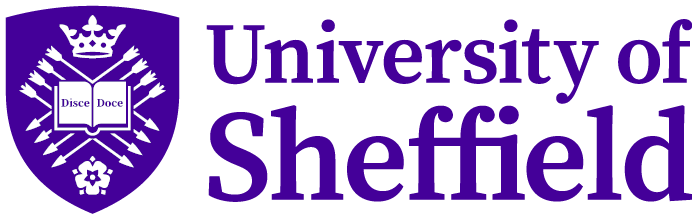 